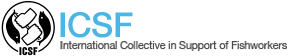 BR007Performance indicators and means of verificationActivityIndicatorsMeans of verificationProgress and results of activitiesStatus indicatorsFile Reference1.Preparatory meeting in Manaus (Amazonas State) with Brazilian organizations with a track-record of working with indigenous groupsProcess followed for organizing and during the meetingParticipants in the meetingDiscussions  relevant to indigenous people among SSFProgress reportReport on preparatory meeting in ManausDetailed report ready and deliveryResult: Initial planning of the Seminar ready, such as date, lodging, meals, guest list and Seminar programmingAchievedBR001Organization of the WorkshopAgenda and participants including group photographParticipation of relevant stakeholdrs including human rights CommissionProcess followed and out put of the workshopProgress reportDetailed Workshop reportRepresentatives of local, provincial and federal governmentWorkshop took place on March 27 and 28Broad participation of indigenous people, representing 17 ethnic groups, and local and federal government entitiesResults: Indigenous people from 17 ethnic groups from the state of Amazonas, NGOs and governmental entities from the state of Amazonas became aware of the Guidelines; partici-pants exchanged experiences and contacts to initiate community-based tourism and fisheries management projects in their respective Indigenous Lands; family aquaculture project established between interested indigenous people, university and FUNAIAchievedBR002Preparation of a synthesis document to be discussed during the Workshop on main issues of concern and policy measures of interest to indigenous groups based on SSF GuidelinesExperience of the person doing the synthesis paperToR for the synthesis paper Contents for the synthesis paperProgress report  indicatingCV of the person and the ToR for preparation of the synthesis paperSynthesis document of main issues of fisheries and indigenous peopleProposed agenda and participants for the workshopCV, ToR, Synthesis paper, Proposed agenda and participants for the workshop ready e deliveryResult: closure of the Seminar schedule. Written part of the workshop preparatory material is ready Next step: Definition and purchase of tickets. Art and layout of foldersAchievedBR003Production of audio/visual material covering the workshop proceedings Coverage of the audio visual materialProgress reportVideo document(link to the video is in the video document word file)Material audio\visual ready and deliveryResult: Video subtitled in English covering the event and containing interviews of participantsAchievedBR004Final report of proceedings and a synthesis document to update the Vital Fisheries strategyAgenda  and participants including group photographProcess followed and out put of the workshopPoints and processes  in synthesis  with regard to a vital fishery strategy in favour of the indigenous groups among SSFProgress reportCountry ReportDetailed report ready and deliveryResult: Final report containing all working group discussions and information on the main basins of the State of Amazonas, as well as the ethnic groups living in each basin \ river, land demarcations, protected areas, conflicts and fisheries-related problems of the indigenous peoples of the regionAchievedBR005